PROGRAMA Anual Inglés 2019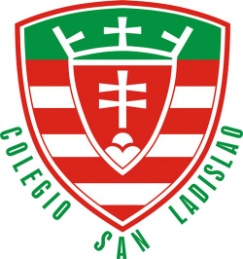 Docente: MARIELA SAN ROMÁNCurso: 5ºy 6º E.S. Nivel IntermedioEXPECTATIVAS DE LOGRO:Al finalizar el año se espera que los alumnos:Elaboren textos en forma oral y escrita, defendiendo sus puntos de vista y opiniones sobre los mismosAnalicen e interpreten textos literarios haciendo hincapié en las diferencias culturales que los mismos reflejanRedacten cartas y mails como asimismo textos literarios simples trabajados en claseEstablezcan diálogos en los cuales reflejen sus intereses personales y sus puntos de vistaUtilicen en forma oral y escrita el vocabulario y las gramáticas previstas ara el presente año lectivo, incluyendo las ya aprendidasRealicen valoraciones acerca de sus aprendizajes, fundamentando las mismas mediante el uso del debate de las estrategias empleadas en sus procesos de aprendizajePuedan reconocer y formular los sonidos correspondientes a los fonemas de la lengua extranjeraParticipen y se comprometan con la interacción grupal y las prácticas comunicativas que propician el uso del lenguaje en contextoCONTENIDOSUnidad 1  :  -Question formation                     -Auxiliary verbs                    -the....the comparativesUnidad 2 :  - Present Perfect simple and continuousUsing adjectives as nouns Unidad 3 : -Narrative tenses                   -Positions of adverbs and adverbial phrasesUnidad 4 :  -Future perfect and prefect continuosZero and first conditionals. Future time clauses.Unidad 5 :  - unreal conditionals Structures after wishBIBLIOGRAFÍABooklet-English File- Upper Interm-oxfordEVALUACIÓN:1. Criterios generalesCompromiso con el areaParticipación activa en claseCumplimiento con el material de trabajoCumplimiento con las tareas2. Instrumentos de evaluaciónEvaluaciones escritas y orales individualesTrabajos prácticos individuales y/o grupalesDictadosPresentaciones orales y/o individuales Realización de pósters, láminas, etc.Trabajo diario en clase, ya sea oral o escrito3. Criterio para evaluaciones y trabajos prácticosComprensión de consignasPresentación en tiempo y forma